Załącznik nr 4do PLANU OCHRONY ZABYTKÓW RUCHOMYCHNA WYPADEK KONFLIKTU ZBROJNEGO I SYTUACJI KRYZYSOWYCH…………………………………………………………………………..                                                                                                                                                                                                                                                   (nazwa jednostki organizacyjnej)WZÓR OPAKOWAŃ ZABYTKÓW RUCHOMYCH przewidzianych do rozśrodkowania lub ewakuacji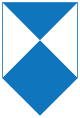 